Consultation publiquesur les valeurs de référence intervenant dans le calcul du niveau de soutien octroyé dans le cadre des régimes d’octroi de certificats vert « CPMA » applicables aux nouvelles unités ou aux extensions d’installations existantes à partir du 1er janvier 2024.Annexe FQuestionnaire1er mars 2023PréambuleLes principes méthodologiques ayant fait l’objet d’une consultation séparée portant sur le projet d’arrêté modificatif de l’arrêté du Gouvernement wallon du 30 novembre 2006 relatif à relatif à la promotion de l'électricité produite au moyen de sources d'énergie renouvelables ou de cogénération (adopté en troisième lecture le 24 novembre 2022), la proposition annexée au présent questionnaire porte exclusivement sur les paramètres et les valeurs de référence applicables aux unités de production éligibles au nouveau régime d’octroi de certificats verts et au régime des extensions, pour une demande de réservation introduite en 2024. Elle vise en particulier :  Les catégories d’installation pour lesquelles un taux d’octroi est déterminé ;Les valeurs de référence représentatives des différentes catégories d’installation ;Les seuils et les plafonds fixés, le cas échéant, pour les paramètres pour lesquels une valeur propre à l’unité de production peut être retenue en lieu et place des valeurs de référence.Les catégories, les paramètres et les valeurs de référence proposées dans le cadre de la présente consultation tiennent compte de la consultation portant sur les valeurs applicables en 2023 et ont fait l'objet d'un arbitrage par l'Administration et par le Ministre de l’Energie. Les valeurs de référence applicables au régime des prolongations font l’objet d’un questionnaire distinct.Il est demandé aux participants de prendre connaissance de la proposition annexée et de répondre aux questions formulées dans le présent document dans les espaces réservés à cet effet. Pour faciliter le traitement des réponses, il est demandé aux participants de respecter l’ordre des questions et de circonscrire leurs réponses aux questions posées. Toute remarque complémentaire, le cas échéant sur un point de la proposition ne faisant pas l’objet de question, peut être formulée à la section C (« autres remarques ») du présent questionnaire.En cas d’objection concernant les valeurs de référence reprises dans les fichiers Excel annexés au présent document (Annexe E), il est demandé aux participants de substituer, dans les fichiers Excel, leurs propres valeurs aux valeurs proposées et d’identifier en rouge les valeurs qu’ils suggèrent. Pour être prise en considération, toute modification de valeur doit être dûment motivée dans le présent questionnaire.Dans un souci de transparence et afin de familiariser les participants avec la méthode de calcul, l’outil qui sera utilisé par l’Administration pour calculer le taux d’octroi forfaitaire applicable aux nouvelles unités de production est annexé à la proposition (Annexe C). L’outil ne présume toutefois pas des valeurs de référence qui seront retenues à l’issue de la consultation.Les réponses au questionnaire annexé sont à transmettre pour le 31 mars 2023 à l’adresse électronique suivante : consultations.certificatsverts@spw.wallonie.beQuestionnaireParamètres techniques, économiques et financiersCatégories d’installationPoints 20 : La proposition prévoit que, pour la filière hydro-électricité, les unités de production qui relèvent de la catégorie « hauteur de chute > 10 m », font l’objet d’un « calcul sur dossier ».Q1 : Avez-vous une remarque à formuler concernant cette proposition ? Point 22 : La proposition prévoit pour les filières biogaz et biomasse solide des mix de combustibles de référence ainsi que des conditions d’application d’un « calcul sur dossier » liées au mix de combustible de l’unité de production.Q2 : Avez-vous une remarque à formuler concernant cette proposition ainsi que sur le contenu des annexes D1 (biogaz) et D2 (biomasse solide) ? Points 24 : Catégories d’installation proposées pour la filière photovoltaïque > 10kW. Q3 : Avez-vous une remarque à formuler concernant cette proposition de catégories d’installation ? Points 25 : Catégories d’installation proposées pour la filière hydro-électricité. Q4 : Avez-vous une remarque à formuler concernant cette proposition de catégories d’installation ? Points 26 : Catégories d’installation proposées pour la filière éolienne. Q5 : Avez-vous une remarque à formuler concernant cette proposition de catégories d’installation ? Points 27 : Catégories d’installation proposées pour la filière biogaz. Q6 : Avez-vous une remarque à formuler concernant cette proposition de catégories d’installation ? Points 28 : Catégories d’installation proposées pour la filière biomasse solide. Q7 : Avez-vous une remarque à formuler concernant cette proposition de catégories d’installation ? Valeurs de référencePoints 30 : Les fichiers Excel joints en annexe à la proposition (Annexe E – un fichier par filière) reprennent les valeurs de référence des paramètres techniques, économiques, financiers et de marché proposées pour chaque catégorie d’installation. Q8 : Avez-vous une remarque à formuler concernant les valeurs de référence proposées pour la filière photovoltaïque > 10kW ? En cas d’objection, il vous est demandé de substituer, dans le fichier Excel, vos propres valeurs aux valeurs proposées, d’identifier en rouge les valeurs que vous suggérez et de motiver vos propositions dans l’espace réservé ci-dessous.Q9 : Avez-vous une remarque à formuler concernant les valeurs de référence proposées pour la filière hydro-électricité ? En cas d’objection, il vous est demandé de substituer, dans le fichier Excel, vos propres valeurs aux valeurs proposées, d’identifier en rouge les valeurs que vous suggérez et de motiver vos propositions dans l’espace réservé ci-dessous.Q10 : Avez-vous une remarque à formuler concernant les valeurs de référence proposées pour la filière éolienne ? En cas d’objection, il vous est demandé de substituer, dans le fichier Excel, vos propres valeurs aux valeurs proposées, d’identifier en rouge les valeurs que vous suggérez et de motiver vos propositions dans l’espace réservé ci-dessous.Q11 : Avez-vous une remarque à formuler concernant les valeurs de référence proposées pour la filière biogaz ? En cas d’objection, il vous est demandé de substituer, dans le fichier Excel, vos propres valeurs aux valeurs proposées, d’identifier en rouge les valeurs que vous suggérez et de motiver vos propositions dans l’espace réservé ci-dessous.Q12 : Avez-vous une remarque à formuler concernant les valeurs de référence proposées pour la filière biomasse solide ? En cas d’objection, il vous est demandé de substituer, dans le fichier Excel, vos propres valeurs aux valeurs proposées, d’identifier en rouge les valeurs que vous suggérez et de motiver vos propositions dans l’espace réservé ci-dessous.Valeurs révisables sur dossierPoints 32 et 33 :  La proposition prévoit que les unités de production relevant de la filière photovoltaïque > 10kW et de la filière éolienne ne peuvent bénéficier que d’un taux d’octroi de certificats verts calculé de manière forfaitaire sur base des valeurs de référence retenues pour la catégorie d’installation concernée. Q13 : Avez-vous une remarque à formuler concernant cette proposition ? Point 36 : Les fichiers Excel joints en annexe à la proposition (Annexe E – un fichier par filière éligible) reprennent, par catégorie d’installation, la liste des paramètres techniques et économiques pour lesquels une valeur propre peut être retenue en lieu et place des valeurs de référence ainsi que les seuils et plafonds retenus le cas échéant pour ces valeurs.Q14 : Dans le cas d’un calcul sur dossier de type « CPMA > 10% », avez-vous une remarque à formuler concernant les paramètres pour lesquels une valeur propre peut être retenue ainsi que les seuils et/ou les plafonds retenus ? En cas d’objection, il vous est demandé d’identifier en rouge dans les fichiers Excel transmis les paramètres pour lesquels vous suggérez la prise en compte d’une valeur propre ainsi que les seuils et plafonds proposés et de motiver vos propositions dans le présent questionnaire.Q15 : Dans le cas d’un calcul sur dossier de type « Hors catégorie », avez-vous une remarque à formuler concernant les paramètres pour lesquels une valeur propre peut être retenue ainsi que les seuils et/ou les plafonds retenus pour les valeurs révisables sur dossier ? ? En cas d’objection, il vous est demandé d’identifier en rouge dans les fichiers Excel transmis les paramètres pour lesquels vous suggérez la prise en compte d’une valeur propre ainsi que les seuils et plafonds proposés et de motiver vos propositions dans le présent questionnaire.Prix et paramètres de marché Année de référencePoint 37 : Méthode de détermination de l’année de référence pour déterminer les valeurs de référence des prix de marché. Q16 : Avez-vous une remarque à formuler concernant ce point?Prix de vente de l’électricitéPoint 39 : Valeurs de référence pour les paramètres de marché (l, PLGO-INJ, TINJ) Q17 : Avez-vous des remarques à formuler concernant les valeurs de référence proposées pour ces trois paramètres ? En cas d’objection, il vous est demandé de substituer, dans le fichier Excel (Annexe E), vos propres valeurs aux valeurs proposées, d’identifier en rouge les valeurs que vous suggérez et de motiver vos propositions dans l’espace réservé ci-dessous ?Point 40 : Méthode de détermination de la décote l. Q18 : Avez-vous une remarque à formuler concernant la méthode de détermination de la décote ?Point 41 : Méthode de détermination du prix de référence pour le label de garantie d’origine. Q19 : Avez-vous une remarque à formuler concernant la détermination du paramètre PLGO-INJ ?Points 42 – 44 : Conformément aux méthodologies, le Ministre peut modifier les modalités de calcul retenues pour déterminer les valeurs de référence du prix de vente de l’électricité sur le marché de gros en Belgique (paramètre PBE-MARKET), notamment les indices de marché utilisés et les périodes considérées. Q20 : Avez-vous une remarque à formuler concernant la détermination du paramètre PBE-MARKET ?Prix des intrants biomassePoints 45 – 47 : Méthode de détermination du prix de référence pour les mix d’intrants biomasse (paramètre PFuel Mix). Q21 : Avez-vous une remarque à formuler concernant la détermination du paramètre PFuel Mix ?Prix d’achat du gaz naturelPoint 48 – 50 : Conformément aux méthodologies, le Ministre précise les modalités retenues pour déterminer les valeurs de référence pour les combustibles fossiles (paramètre PGN), notamment les indices de marché utilisés et les périodes considérées.Q22 : Avez-vous une remarque à formuler concernant la détermination du paramètre PGN ?Valeur de la chaleur cogénérée Point 51 : La proposition prévoit que les valeurs de q GN et q Fuel Mix sont différenciées par filière et par catégorie d’installation. Les valeurs de référence de ces paramètres sont précisées à l’Annexe E du présent document de consultation.Q23 : Avez-vous une remarque à formuler concernant cette proposition ? Valeur des certificats verts Points 53 - 55 : La proposition prévoit que la valeur des certificats verts correspond au prix moyen pondéré des transactions de vente (sur le marché et au prix garanti) par les producteurs « non-Solwatt » sur la période du 1er octobre 2021 au 30 septembre 2022.Q24 : Avez-vous une remarque à formuler concernant cette proposition ?Autres remarquesQ25 : Avez-vous d’autres remarques à formuler sur la proposition ?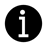 ContactDépartement de l’Energie et du Bâtiment durableDirection de l’Organisation des Marchés régionaux de l’EnergieRue des Brigades d’Irlande, 1B-5100 JambesTél. : +32 (0)81 48 63 11Fax : +32 (0)81 48 63 03energie@spw.wallonie.beUne question ? Une info ?Une seule adresse :consultations.certificatsverts@spw.wallonie.be